Minutes to the City of WilmingtonPlanning and Zoning Commission Meeting  Wilmington City Hall1165 South Water StreetThursday, May 7, 2019 at 5:00 PMCall to OrderThe May 7, 2020 meeting of the Wilmington Planning & Zoning Commission was called to order at 5:01 p.m. by Commission Chairman Bryan Humphries. Chairman Humphries announced that this evenings’ Planning & Zoning meeting is being held remotely using a video and audio recording program consistent with Executive Order 2020-07 which was ordered by Governor Pritzker on March 16, 2020 in response to the COVID-19 pandemic. This order addresses the provisions of the Open Meetings Act, 5 ILCS 120, requiring or relating to in-person attendance by members of a public body. Specifically, (1) the requirement in 5 ILCS 120/2.01 that “members of a public body must be physically present” is suspended; and (2) the conditions in 5 ILCS 120/7 limiting when remote participation is permitted are suspended. More importantly, based on what we know now about the coronavirus pandemic and prudent precautions as a result thereof, this meeting is being conducted in ways to provide the maximum amount of protection to our board, staff and the community. We apologize for any inconvenience to anyone, but we ask for understanding and compliance temporarily. Thank you. Roll CallUpon Roll Call by the Clerk the following members answered “Here” or “Present”:Commissioners Humphries, Jones, Clennon, Smith, Tryner and WalinskiQuorumThere being a sufficient number of members of the corporate authorities in attendance to constitute a quorum, the meeting was declared in order.Other Officials in AttendanceAlso, in attendance was the Deputy City Clerk/City Administrator Joie Ziller and City Planner/Engineer Rodney TonelliApproval of MinutesCommissioner Jones made a motion and Commissioner Clennon seconded to approve the April 2, 2020 meeting minutes as written and have them placed on file after amendment is made Upon roll call, the vote was:Motion passed. Commissioners Review/Approval/Recommendation of Request for Variance for Property Located on Pearl Street & Oak Street    As requested by the Commission at their April 2, 2020 meeting, Gary Van Duyne submitted the type of house he would like to build on the vacant lot. Mr. Van Duyne clarified that a variance is not needed off of Pearl Street. Only two variances are needed; one off of West (Oak) Street from the front yard reduction from 30 feet to 20 feet and the other is the rear yard from 25 feet to 15 feet. Commissioner Tryner made a motion and Commission Smith seconded to approve and recommend that the City Council grant a Variance for lot area of 20-foot front yard setback and 15-foot rear yard setback along West (Oak) Street Upon roll call, the vote was:Motion passed. Public CommentNo public comment was made. AdjournmentMotion to adjourn the meeting made by Commissioner Clennon and seconded by Commissioner Smith. Upon voice vote, the motion carried. The Wilmington Planning & Zoning meeting held on May 7, 2020 adjourned at 5:14 p.m.Respectfully submitted,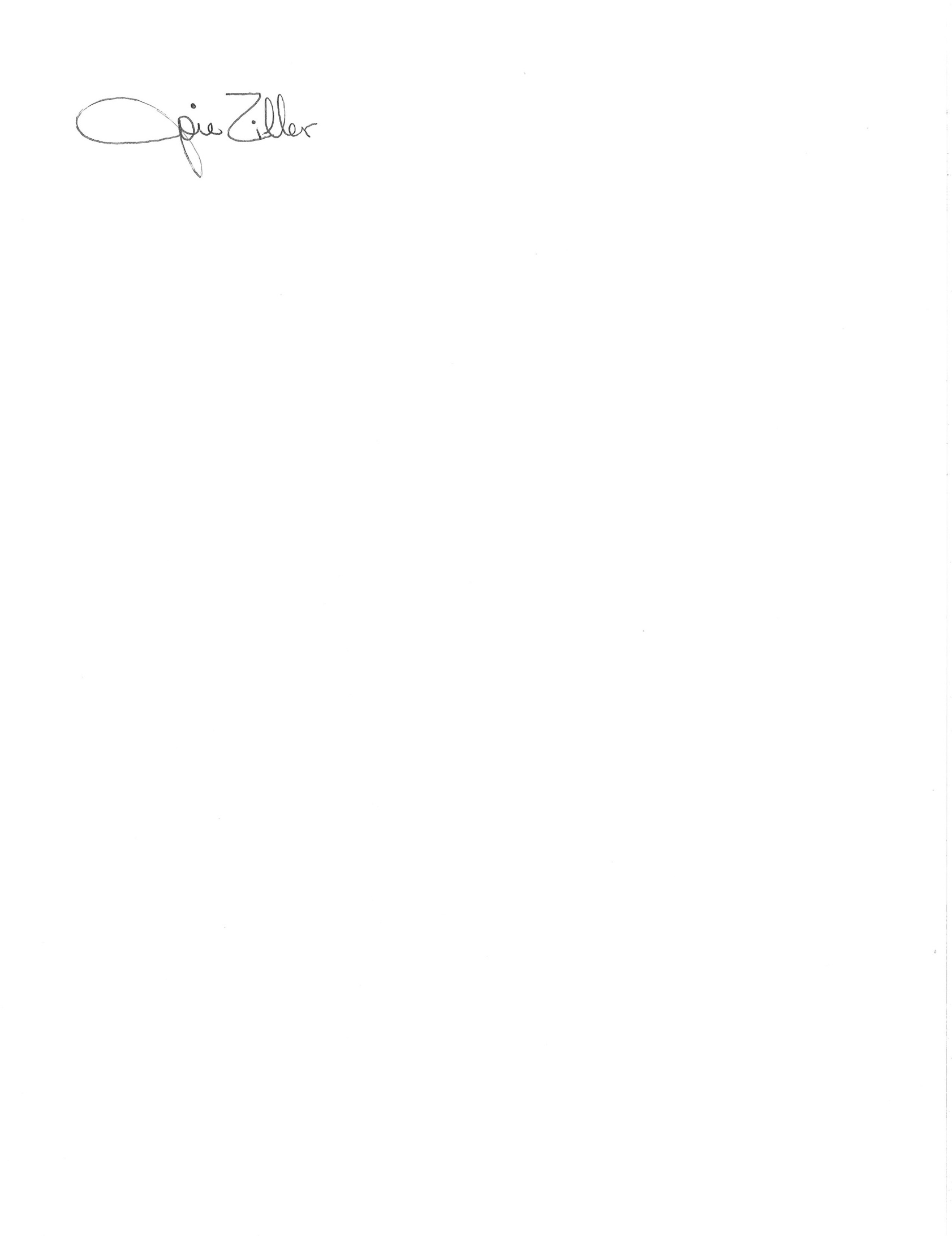 Joie ZillerDeputy City ClerkAYES:6Jones, Clennon, Smith, Humphries, Walinski, TrynerNAYS:0AYES:6Jones, Clennon, Smith, Humphries, Walinski, TrynerNAYS:0